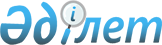 Об установлении квоты рабочих мест для трудоустройства граждан из числа молодежи, потерявших или оставшихся до наступления совершеннолетия без попечения родителей, являющихся выпускниками организаций образования, лиц, освобожденных из мест лишения свободы, лиц, состоящих на учете службы пробации на 2018 год
					
			Утративший силу
			
			
		
					Постановление Уланского районного акимата Восточно-Казахстанской области от 13 февраля 2018 года № 54. Зарегистрировано Департаментом юстиции Восточно-Казахстанской области 28 февраля 2018 года № 5499. Утратило силу постановлением Уланского районного акимата Восточно-Казахстанской области от 14 января 2019 года № 445
      Сноска. Утратило силу постановлением Уланского районного акимата Восточно-Казахстанской области от 14.01.2019 № 445 (вводится в действие по истечении десяти календарных дней после дня его первого официального опубликования).

      Примечание РЦПИ.

      В тексте документа сохранена пунктуация и орфография оригинала.
      В соответствии с подпунктом 2) пункта 1 статьи 18 Уголовно-исполнительного кодекса Республики Казахстан от 5 июля 2014 года, подпунктами 7), 8), 9) статьи 9 Закона Республики Казахстан от 6 апреля 2016 года "О занятости населения", подпунктами 14-1), 14-3) пункта 1 статьи 31 Закона Республики Казахстан от 23 января 2001 года "О местном государственном управлении и самоуправлении в Республике Казахстан", Приказом Министра здравоохранения и социального развития Республики Казахстан от 26 мая 2016 года № 412 "Об утверждении правил квотирования рабочих мест для трудоустройства граждан из числа молодежи, потерявших или оставшихся до наступления совершеннолетия без попечения родителей, являющихся выпускниками организаций образования, лиц освобожденных  из мест лишения свободы, лиц состоящих на учете службы пробации" (зарегистрированное в Реестре государственной регистрации нормативных правовых актов за № 13898), в целях трудоустройства граждан из числа молодежи, потерявших или оставшихся до наступления совершеннолетия без попечения родителей, являющихся выпускниками организаций образования, граждан из числа лиц, освобожденных из мест лишения свободы, граждан из числа лиц, состоящих на учете службы пробации, акимат Уланского района ПОСТАНОВЛЯЕТ: 
      1. Установить квоту рабочих мест для трудоустройства граждан из числа молодежи, потерявших или оставшихся до наступления совершеннолетия без попечения родителей, являющихся выпускниками организаций образования на 2018 год, в размере одного процента от списочной численности работников предприятий и организаций района согласно приложению 1 к настоящему постановлению.
      2. Установить квоту рабочих мест для трудоустройства лиц, освобожденных из мест лишения свободы на 2018 год, в размере одного процента от списочной численности работников предприятий и организаций района согласно приложению 2 к настоящему постановлению.
      3. Установить квоту рабочих мест для трудоустройства лиц, состоящих на учете службы пробации на 2018 год, в размере одного процента от списочной численности работников предприятий и организаций района согласно приложению 3 к настоящему постановлению.
      4. Признать утратившим силу постановление акимата Уланского района от 18 июля 2017 года № 323 "Об установлении квоты рабочих мест для трудоустройства граждан из числа молодежи, потерявших или оставшихся до наступления совершеннолетия без попечения родителей, являющихся выпускниками организаций образования на 2017 год" (зарегистрированное в Реестре государственной регистрации нормативных правовых актов за № 5175, опубликованное в газете "Уланские зори" 1 сентября 2017 года и в Эталонном контрольном банке нормативных правовых актов в электронном виде 28 августа 2017 года).
      5. Контроль за исполнением настоящего постановления возложить на заместителя акима района Абдыкаримова Н.
      6. Настоящее постановление вводится в действие по истечении десяти календарных дней после дня его первого официального опубликования. Размер квоты для трудоустройства граждан из числа молодежи, потерявших или оставшихся до наступления совершеннолетия без попечения родителей, являющихся выпускниками организаций образования на 2018 год
      Сноска. Приложение 1 - в редакции постановления Уланского районного акимата Восточно-Казахстанской области от 29.06.2018 № 236 (вводится в действие по истечении десяти календарных дней после дня его первого официального опубликования) Размер квоты для трудоустройства лиц, освобожденных из мест лишения свободы на 2018 год
      Сноска. Приложение 2 - в редакции постановления Уланского районного акимата Восточно-Казахстанской области от 29.06.2018 № 236 (вводится в действие по истечении десяти календарных дней после дня его первого официального опубликования) Размер квоты для трудоустройства лиц, состоящих на учете службы пробации на 2018 год
      Сноска. Приложение 3 - в редакции постановления Уланского районного акимата Восточно-Казахстанской области от 29.06.2018 № 236 (вводится в действие по истечении десяти календарных дней после дня его первого официального опубликования)
					© 2012. РГП на ПХВ «Институт законодательства и правовой информации Республики Казахстан» Министерства юстиции Республики Казахстан
				
      Исполняющий обязанности акима Уланского района

Д. Қажанов
Приложение 1 
к постановлению акимата 
Уланского района 
от "13" февраля 2018 года № 54
№ п/п

Наименование организации

Списочная численность работников (чел.)

Размер квоты (% от списочной численности работников)

Количество рабочих мест (единиц)
 1 2 3 4 5
1.
Акционерное общество "Усть-Каменогорская птицефабрика"
776
1 %
8
2.
Коммунальное государственное казенное предприятие "Уланская центральная районная больница" Управления здравоохранения Восточно-Казахстанской области
346
1 %
3
3.
Коммунальное государственное учреждение "Бозанбайский центр оказания специальных социальных услуг" Управления координации занятости и социальных программ Восточно-Казахстанской области 
121
1 %
1
4.
Товарищество с ограниченной ответственностью "Айтас-Энерго"
127
1 %
1
5.
Коммунальное государственное учреждение "Асубулакское лесное хозяйство" Управления природных ресурсов и регулирования природопользования Восточно-Казахстанской области"
100
1 %
1
6.
Товарищество с ограниченной ответственностью "Багратион Улан"
170
1 %
2
7.
Товарищество с ограниченной ответственностью "Айтас-МП"
215
1 %
2
8.
Крестьянское хозяйство "Багратион-2"
180
1 %
2
9.
Коммунальное государственное казенное предприятие "Восточно-Казахстанская областная психиатрическая больница села Ново-Канайка" Управления здравоохранения Восточно-Казахстанской области
218
1 %
2Приложение 2 
к постановлению акимата 
Уланского района 
от "13" февраля 2018 года № 54
№ п/п

Наименование организации

Списочная численность работников (чел.)

Размер квоты (% от списочной численности работников)

Количество рабочих мест (единиц)
 1 2 3 4 5
1.
Акционерное общество "Усть-Каменогорская птицефабрика"
776
1 %
8
2.
Коммунальное государственное учреждение "Бозанбайский центр оказания специальных социальных услуг" Управления координации занятости и социальных программ Восточно-Казахстанской области
121
1 %
1
3.
Товарищество с ограниченной ответственностью "Айтас-Энерго"
127
1 %
1
4.
Коммунальное государственное учреждение "Асубулакское лесное хозяйство" Управления природных ресурсов и регулирования природопользования Восточно-Казахстанской области
100
1 %
1
5.
Товарищество с ограниченной ответственностью "Багратион Улан"
170
1 %
2
6.
Товарищество с ограниченной ответственностью "Айтас-МП"
215
1 %
2
7.
Крестьянское хозяйство "Багратион-2"
180
1 %
2
8.
Коммунальное государственное казенное предприятие "Восточно-Казахстанская областная психиатрическая больница села Ново-Канайка" Управления здравоохранения Восточно-Казахстанской области
218
1 %
2Приложение 3 
к постановлению акимата 
Уланского районаот 
"13" февраля 2018 года № 54
№ п/п

Наименование организации

Списочная численность работ ников (чел.)

Размер квоты (% от списочной численности работников)

Количе ство рабочих мест (единиц)
 1 2 3 4 5
1.
Акционерное общество "Усть-Каменогорская птицефабрика"
776
1 %
8
2.
Коммунальное государственное учреждение "Бозанбайский центр оказания специальных социальных услуг" Управления координации занятости и социальных программ Восточно-Казахстанской области
121
1 %
1
3.
Товарищество с ограниченной ответственностью "Айтас-Энерго"
127
1 %
1
4.
Коммунальное государственное учреждение "Асубулакское лесное хозяйство" Управления природных ресурсов и регулирования природопользования Восточно-Казахстанской области
100
1 %
1
5.
Товарищество с ограниченной ответственностью "Багратион Улан"
170
1 %
2
6.
Товарищество с ограниченной ответственностью "Айтас-МП"
215
1 %
2
7.
Крестьянское хозяйство "Багратион-2"
180
1 %
2
8.
Коммунальное государственное казенное предприятие "Восточно-Казахстанская областная психиатрическая больница села Ново-Канайка" Управления здравоохранения Восточно-Казахстанской области
218
1 %
2